Participatief Budget ZOMER 2020 – Kandidatuur Formulier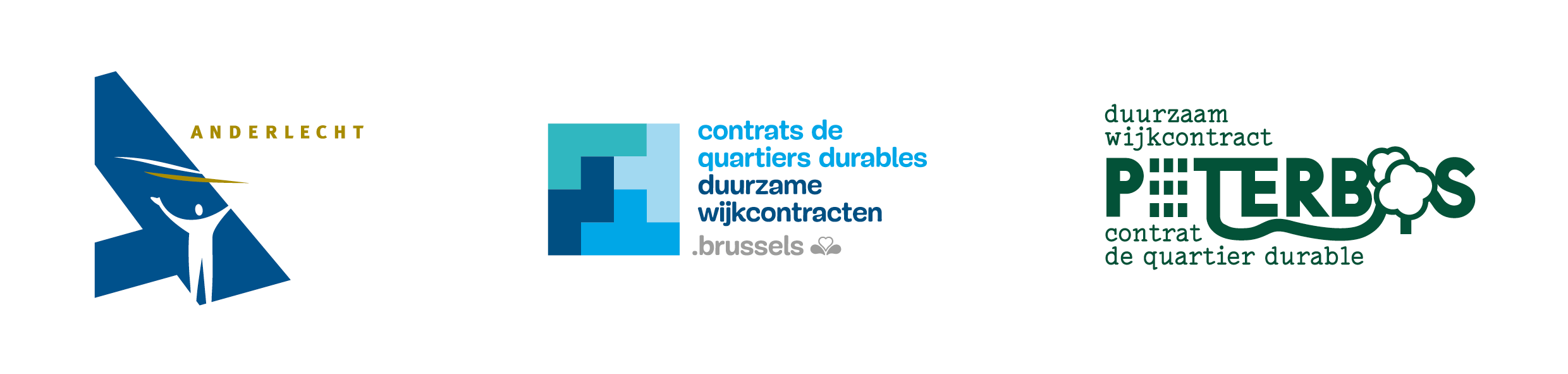 De projecten moeten ontworpen worden rekening houdende met de prioriteiten die voorgesteld werden in de projectoproep. Deze worden gespecifieerd in het reglement dat beschikbaar is op : www.anderlecht.be/fr/peterbos.Vooraleer dit kandidatuurformulier in te dienen, is het aanbevolen om het team van het participatief budget te ontmoeten : Corrinne Denecker – 0498 588 850 – cdenecke@anderlecht.brusselsUw kandidatuurdossier kan ingediend worden tot 1 juli 2020. Dit moet het onderhavige formulier bevatten, alsook een kopie van het reglement ondertekend door de projectbeheerders, voorafgegaan door de vermelding « gelezen en goedgekeurd ». GegevensBewoner 1 projectverantwoordelijke:Naam………………………………………………………….Statuut……………………………………………………….Straat + nr………………………………………………………………………………………………...Postcode + Gemeente………………………………………………………………………………...Telefoon + E-mail……………………………………………………………………………………….Bewoner 2 projectverantwoordelijke:Naam…………………………………………………………..Statuut………………………………………………………...Straat + nr…………………………………………………………………………………………………..Postcode + Gemeente…………………………………………………………………………………..Telefoon + E-mail………………………………………………………………………………………….         Kopie van het reglement met vermelding « gelezen en goedgekeurd », gedateerd en ondertekend door de projectbeheerders.          Naam en voornaam van de andere projectbeheerders..............................................................……………………………................................................................……………………………................................................................……………………………...BankgegevensTitularis van de rekening:Naam……………………………………………………………………..Straat + nr……………………………………………………………………………….Postcode + Gemeente………………………………………………………………..Telefoon + E-mail…………………………………………………………………………..IBAN : ................................................... BIC : ......................................................Het project Naam van het project : ............................................................................WAT ?Beschrijf uw project : wat wilt u doen ?..................................................................................................Ontwikkel het solidaire luik van uw project :……………………………………..……………………………………..et/ouOntwikkel het recreatieve luik van uw project :……………………………………..……………………………………...Verklaar hoe uw project een gunstige invloed heeft op de wijk Peterbos en zijn bewoners :WAAROM ?Wat zijn uw doelstellingen ?..................................................................................................................................VOOR WIE ?Welk publiek wil uw project bereiken, betrekken ?.......................................................................................................................................HOE ?Welke zijn de stappen van uw project ?*(1) Indien u een lokaal wenst te huren, heeft u dan reeds een akkoord van de eigenaars ? ° ja - °   neen*(2) Indien uw project plaatsvindt op de openbare ruimte, vul dan onmiddellijk het formilier in voor de toelatingsaanvraag, dat gedownload kan worden op de site van de gemeente https://www.anderlecht.be/fr/organiser-un-evenement en neem contact op met het team van het participatief budget om u te helpen.VEILIGHEID COVID 19 : Hoe gaat u de veiligheid van de projectbeheerders en van de deelnemers waarborgen tijdens de realisatie van het project ? Leg uit hoe de activiteiten van uw project verenigbaar zijn met de veiligheidsmaatregelen inzake de gezondheid ?……………………………………………………………………………………………………………………………………………………………………...Facultatieve vraag, indien dit betrekking heeft op de activiteiten van uw project :Bij zijn uitvoering, wat stelt u voor als ontwikkeling om uw project in te passen in een duurzame aanpak ? (rekening houdende met verschillende aspecten zoals het beheer en het verminderen van de afval, de instandhouding van de biodiversiteit, het waterbeheer, de energiebesparing, enz.)…………………………..…………………………..…………………………..…………………………...Het budgetOm uw project te realiseren heeft u een totaal budget nodig van ....……...... € (incl. BTW)U vraagt aan het participatief budget de som van ..………...... € (incl. BTW)Heeft u andere financieringsmiddelen? Indien ja, dewelke ? .....................................................................................................................In geval van co-financiering, zal een principeverklaring gevraagd worden aan het co-financiërende organisme met vermelding van het toegekende bedrag.Detailleer de uitgaven die voorzien zijn voor de realisatie van uw project (bijvoorbeeld : communicatie, huur of aankoop van materieel, verzekeringen, artistieke prestaties, voedsel,...)VERBINTENISDE PROJECTBEHEERDERS HEBBEN KENNIS GENOMEN VAN HET REGLEMENT EN VERBINDEN ZICH ERTOE OM HET TE RESPECteren.In geval van selectie verbinden de projectbeheerders zich tot :het informeren van het team van het participatief budget en het vragen van  zijn toestemming voor elke belangrijke wijziging van het oorspronkelijke project (bijvoorbeeld : wijziging van de persoon die verantwoordelijk is voor het project, wijziging van de data voor de realisatie, ,...) ;het regelmatig communiceren met het team van het participatief budget aangaande de evolutie van het project ;het terugbetalen van het totale bedrag voor de verkregen hulp in het geval dat het project niet gerealiseerd zou worden binnen de voorziene termijnen ;het terugbetalen van het niet-gebruikte saldo indien andere financieringen verkregen werden of indien er besparingen gerealiseerd werden ;het indienen van een financieel verslag dat de toegekende bedragen rechtvaardigt met de bewijsstukken en de facturen met inbegrip van de betalingsbewijzen van deze, (elke cent die uitgegeven wordt moet gerechtvaardigd worden door een officieel ticket of een factuur) ;het collectief realiseren van een evaluatie met het team van het participatief budget ;het vermelden van de financieringsbron en het toevoegen van de logo's, die door het team van het participatief budget verstrekt worden, bij elke communicatie aangaande het project ;het toelaten van een zichtbaarheid van het project via foto's, publicaties, video's, enz ;om de veiligheidsmaatregelen inzake gezondheid, die verbonden zijn met COVID-19, te respecteren bij elke stap van de realisatie van het project (www.info-coronavirus.be).Opgemaakt te Anderlecht, op ...............Naam en handtekening van de projectverantwoordelijken (voorafgegaan door de vermelding « gelezen en goedgekeurd »)INDIEN U VRAGEN HEEFT, AARZEL NIET OM CONTACT MET ONS OP TE NEMEN !Bij elke stap van het proces, is het team van het Participatief Budget beschikbaar om te antwoorden op de vragen van de projectbeheerders en om hen te helpen bij de stappen die ondernomen moeten worden.Contact :Corrinne Denecker0498 58 88 50cdenecker@anderlecht.brusselsEnerzijds behoudt de gemeente zich het recht voor om geen participerende begrotingen toe te kennen indien de huidige door de Nationale Veiligheidsraad opgelegde beperkingen met betrekking tot bijeenkomsten, evenementen en recreatie voor de periode niet worden opgeheven voor de uitvoering van projecten en anderzijds, indien de gezondheidscrisis het vereist kan de gemeente, met onmiddellijke ingang en zonder mogelijk beroep vanwege de projectbeheerder, een vroegtijdig einde maken aan het project.Realisaties/StappenVoorziene dataPlaats*Beschrijving van de uitgavenbv/ 3000 gekleurde flyers bedrag240€FinancieringsbronPB / AndereTotaal